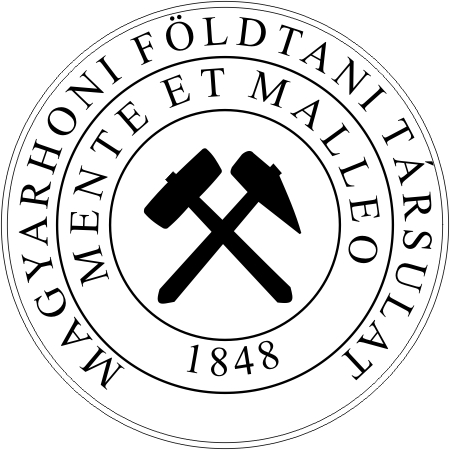 AMAGYARHONI FÖLDTANI TÁRSULATHÍRLEVELE2019.május – augusztusLetölthető:http://foldtan.huKérjük, ajánlja fel személyi jövedelemadója 1%-át Társulatunknak
adószámunk:
19815833-2-41A MAGYARHONI FÖLDTANI TÁRSULAT
2019. május–augusztus havi hírlevele
FÁJDALOMMAL TUDATJUK, HOGY ÖRÖKRE ELTÁVOZOTTDr. Baksa Csaba
1946–2019
A Társulat elnöke a 2012–2018. éves periódusban
EMLÉKE SZÍVÜNKBEN ÉS MUNKÁIBAN TOVÁBB ÉL!FELHÍVÁS!KÉPEK ÉS HANGOK A MÚLTBÓLA Tudománytörténeti Szakosztály 2019. decemberi ülésén olyan mozgókép- és hangfelvételek bemutatását tervezi, amelyeken jeles geológus elődeink (kollégák, tanárok stb.) alakja és/vagy hangja megőrződött. Kérjük azokat a tagtársainkat, akik ilyen film-, videó- és/vagy magnófelvételekkel rendelkeznek, és ezeket szívesen bemutatnák decemberi rendezvényünkön, legyenek szívesek a szakosztály elnökét értesíteni!Hála József
a Tudománytörténeti Szakosztály elnökejozsefhala@gmail.comRövidített jegyzőkönyv 
a Magyarhoni Földtani Társulat 169. Rendes KözgyűlésérőlIdőpont: 2019. március 20. szerda 9.30 óraHelyszín: Magyar Bányászati és Földtani Szolgálat, Díszterem 1143 Budapest, Stefánia út 14, II. emelet.Jelenlévők a jelenléti ív alapján 79 fő, szavazásra jogosult 77 fő. Budai Tamás elnök 9.30 órakor megállapította, hogy a 169. Rendes Közgyűlés nem határozatképes, ezért az ülést összehívta a meghívóban feltüntetett következő időpontra: 2019. március 20. szerda 10.00 órára.10.00 órakor az Elnök megállapította, hogy a 169. Rendes Közgyűlés határozatképes. A 169. Rendes Közgyűlést a Társulat elnöke Budai Tamás vezeti le, jegyzőkönyvvezetésre az elnök felkérte Krivánné Horváth Ágnest.Jegyzőkönyv hitelesítőknek az elnök Kóthay Klárát és Lange Thomas Pietert kérte fel. A jegyzőkönyv-vezető és a hitelesítők személyét a Közgyűlés nyílt szavazással, egyhangúan, ellenszavazat, tartózkodás nélkül elfogadta.Ez után a Közgyűlés nyílt szavazással, egyhangúan, ellenszavazat, tartózkodás nélkül elfogadta az előzetesen kiküldött Napirendet.Napirend 10.00 órától:1. Elnöki megnyitó2. Emlékezzünk elhunyt nagyjainkra: 3. Az 50, 60, ill. 70 éves társulati tagságot elismerő díszoklevelek átadása: 4. A társulati kitüntetéseket javasló bizottságok jelentése és a kitüntetések átadása:5. Beszámolók, jelentések6. Hozzászólások, vita, a jelentések elfogadása.7. A 2018. évi Ifjú Szakemberek Ankétján nyertes előadás bemutatása: elméleti kategória 1. helyezett: 8. EgyebekBányászhimnusz1. Elnöki megnyitó
A napirend első pontjaként Budai Tamás megtartotta elnöki megnyitóját (2. sz. melléklet)A Közgyűlés egyperces néma felállással megemlékezett a 2018. évben elhunyt tagtársakról: 
Ács Endre (sz. 1926), Ajtayné Csillag Éva, (sz. 1936), Barla-Szabó István (sz. 1948), Farkas Zoltán (sz. 1942), Horváth Ferenc (sz. 1944), Juhász József (sz. 1927), Kaszap András (sz. 1934), Koloszár László (sz. 1957), Morvai Gusztáv (sz. 1930), Szilágyi Gábor (sz. 1943), Tamás Károly (sz. 1938), Tóth Andor Tihamér (sz. 1944).2. Emlékezzünk elhunyt nagyjainkra Vetített képes előadások keretében emlékezett a Közgyűlés a 2018. évben elhunyt két tiszteleti tagjára, valamint Horváth Ferenc tagtársunkra az ELTE emeritus professzorára. Kaszap Andrásra emlékezett Kecskeméti Tibor 
Juhász Józsefre emlékezett Madarász Tamás
Horváth Ferencre emlékezett Mindszenty Andrea 3. Az 50, 60, 70 éves társulati tagságot elismerő oklevelek átadása70 éves Társulati tagságáért oklevelet kapott: Dobos Irma, Dank Viktor és Vitális György60 éves Társulati tagságáért oklevelet kapott: Balla Kálmán, Bóna József (kimentését kérte), Horváth Lajos, Kleb Béla (kimentés), Márton Péterné (kimentés), Matus Lászlóné (kimentés), Süli Mihályné (kimentés), Szederkényi Tibor (kimentés), Vető István, Viczián István50 éves Társulati tagságáért oklevelet kapott: Tatár Andrásné, Paál Tamás (kimentés). Az okleveleket Budai Tamás adta át. Azon tagtársak oklevelét, akik nem tudtak megjelenni a Közgyűlésen, a titkárság postán küldi el.4. A társulati kitüntetéseket és okleveleket átadta: Budai Tamás Lóczy Lajos Emlékérmet kapott: Vincze Péter Kertész Pál Emlékérmet kapott: Kürti István Semsey Andor Ifjúsági Emlékérmet kapott: Arató Róbert, 
Aradi László Előd Semsey Andor emlékérem pályázatra beadott dolgozatát dicséretben és könyvjutalomban részesítette az elnökség, amit a Közgyűlésen adtak át. Kriván Pál Alapítványi Emlékérmet kapott: Botka Dániel A kitüntetések bírálóbizottságai által elkészített indoklások megjelennek a Földtani Közlönyben.5. Beszámolók, jelentésekA Főtitkári jelentést és az Egyszerűsített éves beszámolót Babinszki Edit főtitkár ismertette a Közgyűléssel. A Gazdasági Bizottság jelentését a 2018. év gazdálkodásáról valamint a 2019. év pénzügyi tervét Scharek Péter, a bizottság tagja ismertette. Az Ellenőrző Bizottság jelentését Földessy János, a bizottság elnöke ismertette.A Magyar Földtanért Alapítvány működéséről szóló jelentést Baksa Csaba, a kuratórium elnöke távollétében Babinszki Edit ismertette. Az elnök a hozzászólások után egyenként szavazásra tette fel a jelentéseket. Határozat:
MFT KGy 1/2019. 03. 20. 
A Főtitkári jelentést és az Éves beszámolót a Közhasznúsági melléklettel a Közgyűlés nyílt szavazással egyhangúan, ellenszavazat, tartózkodás nélkül elfogadta. 
Leadható szavazatok száma 77: igen: 76, nem: 0, tartózkodás: 1 Határozat:
MFT KGy 2/2019. 03. 20. 
A Gazdasági Bizottság jelentését a 2018. év gazdálkodásáról, valamint a 2019. évi költségvetés tervét a Közgyűlés nyílt szavazással egyhangúan, ellenszavazat, tartózkodás nélkül elfogadta. 
Leadható szavazatok száma 77: igen: 76, nem: 0, tartózkodás: 1 Határozat:
MFT KGy 3/2019. 03. 20.
Az Ellenőrző Bizottság jelentését a Közgyűlés nyílt szavazással egyhangúan, ellenszavazat, tartózkodás nélkül elfogadta. 
Leadható szavazatok száma 77: igen: 77, nem: 0, tartózkodás: 0 Határozat:
MFT KGy 4/2019. 03. 20.
A Magyar Földtanért Alapítvány jelentését a Közgyűlés nyílt szavazással egyhangúan, ellenszavazat, tartózkodás nélkül elfogadta. 
Leadható szavazatok száma 77: igen: 77, nem: 0, tartózkodás: 0 7. Szakmai előadásA 2018. évi Ifjú Szakemberek Ankétján elméleti kategóriában nyertes előadás hangzott el. Lange Thomas Pieter, Sági Tamás, Demény Attila, Berkesi Márta, Aradi László E., Szabó Csaba, Józsa Sándor (ELTE Kőzettani és Geokémiai Tanszék): Bazanit-kvarcit reakciója során keletkezett alkáli amfibol és szilikátolvadék zárványok geokémiai vizsgálatának első eredményei, Bolgárom, Nógrád-Gömör Vulkáni Terület.8. EgyebekZelei Gábor Az Eötvös emlékév bizottság tagja tájékoztatta a megjelenteket, hogy már látogatható az emlékév honlapja, a www.eotvos100.hu..Ez után a Közgyűlés határozatban ismerte el az Elnök és az ügyvezető munkáját
Határozat:
MFT Kgy 5/2019. 03. 20. 
Felmentvény: A Közgyűlés a beszámolót elfogadja, és megállapítja, hogy az elnök Budai Tamás, és az ügyvezető Krivánné Horváth Ágnes az előző évi munkáját az egyesület érdekeinek elsődlegességét szem előtt tartva megfelelően végezték. 
Leadható szavazatok száma 77: igen: 75, nem: 0, tartózkodás: 2 kmf
jegyzőkönyvvezető: Krivánné Horváth ÁgnesJegyzőkönyv hitelesítők: Kóthay Klára, Lange Thomas PieterMájus 8. (szerda) 12.00 óraBME Geotechnika és Mérnökgeológia Tanszék, K épület, 3. emelet 89. tanteremMÉRNÖKGEOLÓGIAI ÉS KÖRNYEZETFÖLDTANI SZAKOSZTÁLYElőadóülésProf. Predrag Miščević (Full professor, Faculty of Civil Engineering, Architecture and Geodesy, Department of Geotechnics, University of Split, Croatia): Issues of geotechnical design in soft rocks with marl as exampleKapcsolattartó: Török Ákos (torokakos@mail.bme.hu)————————————————————————Május 13. (hétfő) 9.00 óraBME Geotechnika és Mérnökgeológia Tanszék, K épület, 1. emelet 36. tanteremMÉRNÖKGEOLÓGIAI ÉS KÖRNYEZETFÖLDTANI SZAKOSZTÁLYElőadóülésNikola Grgić (PhD, Assistant Professor, Faculty of Civil Engineering, Architecture and Geodesy, University of Split, Croatia): Some aspects of seismic loads for experimental testing of structuresKapcsolattartó: Török Ákos (torokakos@mail.bme.hu)————————————————————————Május 16–18. (csütörtök–szombat)Pécs, MTA PAB Székház, 7624 Pécs Jurisics u. 44.GEOMATEMATIKAI ÉS SZÁMÍTÁSTECHNIKAI SZAKOSZTÁLYInternational Congress on Geomathematics in Earth- & Environmental Sciences,and the 21st Hungarian Geomathematical CongressThe conference will be held from 16-18 May 2019 in Pécs, Hungary at the Pécs Regional Committee of the Hungarian Academy of Sciences (7624 Pécs, Jurisics M. str. 44.) and is preceded by a pre-conference workshop on 15 May 2019.Planned sections/topics of the congress. Each section will begin with a keynote speech of a distinguished professor (full list announced continuously):Analysis of monitoring time seriesMathematical aspects of reservoir geology – István Nemes (MOL Plc.)Assessment of geophysical datasets - interpretation & uncertainty - Big data: challenges of earth science databases & in environmental informatics – Márk Molnár (Szent István University)Climate modelling - extremities, past & future – Manfred Mudelsee (Climate Risk Analysis Ltd.)Data analysis in engineering geology – László Kovács (Rock Study Ltd.)GeoinformaticsConquering space – remote sensing – Prof. Mark McCaughrean, European space AgencyAutomation and industry 4.0 in geo-servicesQuantitative methods in palaeontology – Prof. József Pálffy (ELTE)Agrarian- and environmental informatics, soil mapping – Tomislav Hengl (Envirometrix Ltd; OpenGeoHub Foundation) We expect the participation of professionals who deal with these topics and work in related fields, and who would like to present their domestic and international achievements in lectures and/or posters or just participate as audience.The official language of the Congress is English.For further information visit the conference website: www.geomates.eu.Online registration and abstract submission is open NOW.*Hungarian Geological SocietyRegistration fees cover the attendance at the conference, publishing of the short abstracts in the electronic congress book (with an ISBN number), coffee breaks, lunches and an ice-breaker dinner.The registration price includes a net meal cost of 6 300HU (~20EUR). Conference fees do not include accommodation, gala dinner on the second day (5,500 HUF, ~17 EUR).Registration fees cover the attendance at the conference, publishing of the short abstracts in the electronic congress book (with an ISBN number), coffee breaks, lunches and an ice-breaker dinner.
Participation in the short course will cost 95 EUR, which includes course book, pendrive (software), lunch and coffee breaks.Registrations only become active if the registration fee arrives to the organizers account. It has to be wired/payed on the day of the registration. Payment of the registration fee is necessary but not sufficient for abstract acceptance. IMPORTANT: registration fees for authors with oral and poster presentations have to be paid by 7 April 2019. Short Computer Course in Trend Analysis by Manfred Mudelsee The statistical analysis of trends is a challenge because of non-normal distributions and persistence. The course lectures present bootstrap resampling as a powerful, robust, computing-intensive tool able to meet the challenge. Real-world climate data serve to illustrate the methods in computer tutorials. Participants are welcome to bring a laptop and own data.Dr. Mudelsee has a diploma in physics, a doctoral degree in geology and did a postdoc in statistics.http://climate-risk-analysis.com/mudelsee/index.html http://www.manfredmudelsee.com/index.htm http://www.manfredmudelsee.com/book/Participation cost 95 EUR (including course book and pendrive (software), lunch and coffee breaks). Proceedings and special issuesOn the occasion of GeoMATES ‘19, special issues will be published in International Journal on Geomathematics (Editor-In-Chief: Willi Freeden) and Central European Geology (Editor-In-Chief: Attila Demény), covering topics of the conference. The calls are exclusively for GeoMATES ‘19 participants. Submissions to all journals will be open between 1 Aug 2019 - 31 Sep 2019.Short abstract template and instructions on abstract submission are available on the website.For any queries, contact us at geomat.mft@gmail.com !Registrations only become active if the registration fee arrives to the organizers account. It has to be wired/payed on the day of the registration. Payment of the registration fee is necessary but not sufficient for abstract acceptance. IMPORTANT: registration fees for authors with oral and poster presentations have to be paid by 7 April 2019. Registration and abstract submission (extended to 14 April) and further details can be found on www.geomates.eu.We warmly welcome all colleagues!————————————————————————Május 20. (hétfő) 14.00 óra MFT titkárság, 1015 Budapest, Csalogány u. 12. I. em. 1.TUDOMÁNYTÖRTÉNETI SZAKOSZTÁLYElőadóülésViczián István, Pathy-Nagy Gábor: Nagy Sámuel, a jénai Ásványtani Társaság magyar titkára – a családi iratok tükrében (újra meghirdetett, mert betegség miatt elmaradt)Tóth Álmos: Gondolatok, információk a 100 éves gánti bauxit és felfedezője Balás Jenő kapcsán————————————————————————Május 30. – június 1. (csütörtök–szombat)Döbrönte, Hasik Hotel****ŐSLÉNYTANI- RÉTEGTANI SZAKOSZTÁLY22. Magyar Őslénytani Vándorgyűlésa rendezvényt a Nemzeti Kulturális Alap támogatjaKedves Kollégák!A 2019. évi Magyar Őslénytani Vándorgyűlést az Északi-Bakonyban, Döbröntén rendezzük meg 2019. május 30–június 1. között, a rendezvény helyszíne a Hasik Hotel lesz.A magyar paleontológusok éves találkozójára szeretettel hívunk mindenkit, aki kutatási eredményeit előadás vagy poszter formájában be kívánja mutatni, és természetesen mindenkit, akit érdekel az őslénytan. A program a szokásos módon két előadási napból (csütörtök és szombat) és egy terepbejárásból (péntek) áll majd. Az előadások hosszát idén is a résztvevők száma határozza meg: ettől függően 15–20 perc áll majd rendelkezésre – erről később körlevélben küldünk pontos információt. A leutazás egyénileg történik, aki segítséget igényel az autós leutazáshoz, kérjük, jelezze az on-line jelentkezési felületen, a megjegyzés rovatban. A terepbejárásra külön buszt bérlünk. A kiránduláson a Hárskút – Pénzesgyőr – Herend - Ajka (Csingervölgy) – Dáka útvonalat járjuk be, melynek során alsó-kréta, eocén, szarmata és pannon képződményeket tekintünk meg.A kirándulás költségét és a kötet nyomtatását mindenki számára az NKA-tól elnyert pályázati támogatásból fedezzük. Ez a pályázati keret lehetővé teszi hallgatók részvételének támogatását is, mely támogatást pályázati úton ítéli oda a szakosztály vezetősége. Pályázni az absztraktok leadásával lehet, késve érkezett pályázatot nem tudunk elfogadni. A Vándorgyűlésre lezárult a jelentkezés.Kérünk mindenkit, akinek az elmúlt évek során a Vándorgyűlésekkel kapcsolatos fizetési hátraléka van, hogy rendezze azt a jelentkezési határidő végéig, különben a jelentkezését nem tudjuk elfogadni.Valamennyi absztraktot és kirándulásvezetőt Bosnakoff Mariann (bosnakoff@yahoo.com) vezetőségi tag címére kérjük elküldeni.Amennyiben bármilyen kérdése van a rendezvénnyel vagy a számlázással kapcsolatban, kérjük, forduljon a szakosztály titkárához (Szives Ottilia, sziveso@nhmus.hu, telefon: 06208080958).Minden őslénytan iránt érdeklődőt szeretettel várunk!————————————————————————Június 14. (péntek) 13.00 óraELTEPROGEO FÖLDTUDOMÁNYI TERMÉSZETVÉDELMI SZAKOSZTÁLYAz Országos Geotóp Adatbázis létrehozása: második vitaülésSzerkezeti javaslatok, adatbázisok, térinformatikai adatnyilvántartásJúnius 17. (hétfő) 14.00 óra MFT titkárság, 1015 Budapest, Csalogány u. 12. I.TUDOMÁNYTÖRTÉNETI SZAKOSZTÁLYElőadóülésBabinszki Edit: Amiről e szecessziós falak mesélnek – kedvcsináló a MÁFI 150. évfordulójára készülő könyvhöz (újra meghirdetett, mert betegség miatt elmaradt) Zsadányi Éva: Adatok a soproni Bányamérnöki és Erdőmérnöki Főiskola 1921–1934 közötti történetéhezSzeptember 5–7. (csütörtök–szombat)MátraházaMTA-ELTE VULKANOLÓGIAI KUTATÓCSOPORT, MFT ÁSVÁNYTANI- GEOKÉMIAI SZAKOSZTÁLY10. Kőzettani és Geokémiai Vándorgyűlés: Saxa loquuntur – Kőbe zárt történetekVédnök: MTA GÁK Kőzettani AlbizottságÁprilis 1-én elindult a 10. Kőzettani és Geokémiai Vándorgyűlés regisztrációja.A konferencia honlapján (http://10kgvgy.elte.hu/) minden fontos információ megtalálható a regisztrációval és az absztrakt beküldéssel kapcsolatban.A konferencia költsége 48000 Ft, amely tartalmazza a konferencia költségeit, a konferencia csomagot, 2 éjszakára szállást, étkezéseket (kávészünetek, 2 ebéd, 1 vacsora, 1 gála vacsora, 2 reggeli, uticsomag a kirándulásra), a kirándulás költségeit és 27% áfát.A konferencia maximális létszáma 80 fő, ezért a regisztrációs lehetőség limitált és a beérkezési időrendnek megfelelően tudjuk biztosítani a részvételt. A regisztráció és az absztraktok beküldési határideje: 2019. május 6. hétfő éjfélA regisztrációs díj fizetésének határideje: 2019. június 14. péntekA konferencia számlázási és részben a szervezési folyamatai a HBL Travel Kft. segítségével történik. A cég átláthatósági nyilatkozatot tud adni és megfelel a közbeszerzési eljárásban való részvételnek. További információk a honlapon megtalálhatóak.A terepi napot terveink szerint több csoportban fogjuk szervezni, amely csoportok különböző szakmai témákat lefedve, különböző útvonalakat járnak be. A regisztráció részeként felmérjük, hogy milyen igényekkel számoljunk, és ehhez igazítjuk a végleges terepi programokat. A végleges terepi programra való jelentkezés a későbbiekben történik.A jubileumi konferencián is tervezünk előadói díjakat kiosztani a legjobb fiatal kutatók számára mind szóbeli, mind poszter kategóriákban.A szokásoknak megfelelően a jubileumi konferencia során is lesznek plenáris (keynote) előadások, amelyek címét és előadóinak nevét a későbbiekben tesszük közzé. A konferencia nyelve hagyományosan magyar, de lehetőséget ad külföldi hallgatóknak munkáik bemutatására angol nyelven.Elérhetőség: 10kgvgy2019@gmail.comTisztelettel: a szervezők nevében H. Lukács RékaOktóber 3–5. (csütörtök–szombat)BalatonfüredGEOLÓGIAI ÉS GEOFIZIKAI VÁNDORGYŰLÉS
az évfordulók fényébenA Magyar Királyi/Állami Földtani Intézet jubileuma és 
az Eötvös Loránd emlékév tiszteletére2019. október 3–5. (csütörtök–szombat)Balatonfüred, Hotel Margaréta****körlevélA VÁNDORGYŰLÉS CÉLJA2019 különleges év a hazai földtudományok életében. 150 évvel ezelőtt alapították Magyarország első tudományos kutatóintézetét, a Magyar Királyi Földtani Intézetet, hazánk földtani kutatásainak fellegvárát, és éppen 100 éve veszítette el a világ tudományos elitje báró Eötvös Lorándot, a gyakorlati geofizika atyját. E kiemelkedő évfordulók emlékére a Magyarhoni Földtani Társulat és a Magyar Geofizikusok Egyesülete közös Vándorgyűlést szervez.A magyar földtudományi szakma szerencsés, hogy ilyen gyökerekből táplálkozik.Elődeink nyomdokaiban járva napjainkban is számos új, világszínvonalú elméleti és gyakorlati eredmény lát napvilágot. A plenáris előadások és a Vándorgyűlésen kiállító cégek, intézetek sora, szellemi termékeik, innovatív kutatási módszereik, műszereik mind-mind már a jövőt vetítik előre.FELKÉRT VÉDNÖKÖKÁder János, köztársasági elnökBóka István, Balatonfüred polgármestere (BFT elnök)Gelencsér András, a Pannon Egyetem rektoraPuskás Zoltán, a Balaton-felvidéki Nemzeti Park Igazgatóságának igazgatójaSzűcs Péter, a Miskolci Egyetem Műszaki Földtudományi Karának dékánjaA RENDEZVÉNY SZERVEZŐBIZOTTSÁGAMFT részéről: Babinszki Edit, Budai Tamás, Cserny Tibor, Krivánné Horváth Ágnes
MGE részéről: Magyar Balázs, Zelei Gábor, Petró ErzsébetA RENDEZVÉNY TUDOMÁNYOS BIZOTTSÁGABudai Tamás (MFT), Dobróka Mihály (MGE), Haas János (MFT), Piros Olga (MFT), Pósfai Mihály (MFT), Takács Ernő (MGE)PROGRAMOktóber 3. Regisztráció: 8.15-10.00 óra közöttTervezett plenáris előadások 	Levezető elnök: Zelei Gábor10.00: Megnyitó, köszöntések: 10.20: Sierd Cloetingh, Prof. dr. (Utrechti Egyetem): előadáscím később10.50: Brezsnyánszky Károly: Emlékezzünk a 150 éve alapított Földtani Intézetre!11.20: Magyar Balázs: A természettudományok hercege, a gyakorlati geofizika atyja: Eötvös Loránd11 50: Tímár Gábor: Az "eötvösi" hagyományok tegnap, ma és lesznek-e holnap?12.20-14.00 (poszter szekció I) Ebéd	Levezető elnök: Fancsik Tamás14.00: Budai Tamás: A Balaton-felvidék földtana 14.20: Pósfai Mihály, Cserny Tibor: A Balaton üledékeinek kutatása14.40: † Horváth Ferenc et al.: Szeizmikus kutatások a Balaton környezetében15.00: Vörös Attila: Paleontológiai kutatások a Balaton-felvidéken 15.20-16.00 kávészünet	Levezető elnök: Budai Tamás16 00: Kovács Attila: Karbonátos vízadók hidraulikai viselkedése és osztályozása hazai példákon keresztül16.20: Juhász Árpád: előadáscím később16.40: Korbély Barnabás: Bakony–Balaton UNESCO Geopark: jóval több, mint földtani csodaország(Poszterszekció II)18.00 – 21.00 fogadásOktóber 4. Szekció előadások 20 percben, 9.20-17.00 óra között, 4 teremben: Tervezett szekciók: Földtan/Bányászat, Geofizika, Hidrogeológia/Fenntarthatóság, Tudománytörténetblokk: 9.20, 9.40, 10.00, 10.20, kávészünet: 10.20-11.00blokk: 11.00, 11.20, 11.40, 12.00ebédszünet: 12.20-14.00blokk: 14.00, 14.20, 14.40, 15.00kávészünet: 15.20-16.00blokk: 16.00, 16.20, 16.40Október 5. Terepbejárás autóbusszalProgram:Balatonfüred: Eötvös Loránd emlékfa ültetés és márványtábla elhelyezés a Nobel-díjasok kertjébenBalatonarács, vasúti bevágás: perm/triász határ (a buszból nincs kiszállás)Felsőörs, középső-triász alapszelvényTihany, Levendula Ház (ebéd). Alternatív program: Geofizikai ObszervatóriumMonoszló, HegyestűPula, alginitbánya (rossz idő esetén Szentbékkálla, kőtenger)FÖLDTANI SZAKÉRTŐKNEKA Vándorgyűlést a Magyar Bányászati és Földtani Hivatalnál akkreditáltatjuk, a résztvevő földtani szakértők kreditpontokat szerezhetnek.HATÁRIDŐKKorai regisztráció:		2019. június 15.Normál regisztráció:	2019. július 31.Késői regisztráció: 		2019. szeptember 15.Előadások és poszterek bejelentése: 2019. június 15-ig. (Poszter méret: álló A0)Abstractok leadása: 		2019. június 30.Visszajelzés a bejelentett előadások és poszterek elfogadásáról: 2019. július 31.REGISZTRÁCIÓRegisztrálni a www.foldtan.hu honlapon on-line lehet.Regisztrációs díjak, amelyek tartalmazzák az ÁFÁ-t.A napijegyek kivételével a kiküldött számlán a részvételi díj és az étkezések költsége adózási szempontok miatt elkülönítve szerepel.Háromnapos részvétel esetén kedvezményes árat tudunk felajánlani MFT/MGE tagjainak és nem tagoknak is, a kiküldött számlán minden esetben külön tüntetjük fel az étkezést, amely 38100.- Ft lesz. Napijegy MFT/MGE tagoknak: 22352.- Ft. Ebéd, konferenciacsomag, kávészünetek.Napijegy nem tagoknak: 25400.- Ft. Ebéd, konferenciacsomag, kávészünetek.EÖTVÖS ÉV – VÁRHATÓ TÁMOGATÁS, ILLETVE KEDVEZMÉNYAz „Eötvös év” kapcsán kormányzati támogatás várható a Vándorgyűlésre. Amennyiben a támogatás realizálódik, a jelenleg megállapított részvételi díjakat csökkenteni tudjuk, illetve jelentős kedvezményt nyújtunk a diák és nyugdíjas résztvevők számára.Az „Eötvös év” további eseményeit, rendezvényeit a http://eotvos100.hu honlapon kísérhetik figyelemmel.SZOLGÁLTATÁSOKA plenáris és szekciónap részvételi díja: az előadásokon való részvételt, a kávészüneteket, a két ebédet, a konferenciacsomagot és a konferencia kiadványt CD formátumban tartalmazza, de NEM tartalmazza az október 3-i fogadást. A fogadáson, illetve az október 4.-i borvacsorán való részvételt, az on-line felületen be kell jelenteni.A kirándulás részvételi díja a buszbérlést, a hideg ebédet, a nyomtatott? kirándulásvezetőt foglalja magába.A háromnapos kedvezményes regisztrációs díj minden szolgáltatást tartalmaz.SZÁMLÁZÁS – FIZETÉSI / LEMONDÁSI FELTÉTELEKAz on-line jelentkezési ívet kitöltők számára díjbekérőt küldünk elektronikusan, amelyen külön tüntetjük fel a konferencia részvételi díját és az étkezések költségét. Kérés esetén van mód arra, hogy a díjbekérőn csak részvételi díj szerepeljen, de ez esetben az étkezési költségek adótartamával megemelt regisztrációs díjat számítunk.A díjbekérő kiegyenlítése után állítjuk ki az előleg- és végszámlát egyben, amelyet postán megküldünk, illetve a konferencián átadunk.A konferencia részvétel szeptember 20. utáni lemondása esetén az előzetesen befizetett részvételi díjat nem áll módunkban visszafizetni!SZÁLLÁS INFORMÁCIÓKA regisztrációs díjak nem tartalmazzák a szállás költségét. A szállást egyénileg kell lefoglalni! Kérjük, figyelje a szállodák által megadott kedvezményes foglalási időszakot!Ajánlott szállások: Hotel Margaréta**** A Hotel Margaréta kedvezményes árait július 30-ig tartja fenn a vándorgyűlés résztvevői számára.Standard Plus szoba: kétágyas elhelyezés:12.000.-Ft/fő/éj, két éjszaka esetén: 11.500.-egyágyas elhelyezés: 20.400.-Ft /fő/éj, két éjszaka esetén: 19.500.-Deluxe szoba:kétágyas elhelyezés:14.400.-Ft/fő/éj, két éjszaka esetén: 13.800.-egyágyas elhelyezés: 24.400.-Ft /fő/éj, két éjszaka esetén: 23.800.-+ Idegenforgalmi adó: 515.-Ft /fő/éj - 18 éves kor felettAz ár a következő szolgáltatásokat tartalmazza: szállás, parkolás, svédasztalos reggeli, welness részleg használata, WIFI használata, ÁFAA szobák az érkezés napján 14 órától távozás napján 10 óráig állnak rendelkezésre.A foglalás és fizetés egyénileg történik közvetlenül a szállodánál.Hotel Pallone***A Hotel Pallone*** sporthotel a kedvezményes árait július 1.-ig tartja fenn a Vándorgyűlés résztvevői számára.kétágyas elhelyezés:17 000.-Ft/szoba/éj ( 8 500.-Ft / fő / éj )egyágyas elhelyezés: 12 000.-Ft /szoba/ éjháromágyas elhelyezés: 23 700.-Ft /szoba/ éj   ( 7 900.-Ft / fő / éj )+ Idegenforgalmi adó: 515.-Ft / fő / éj - 18 éves kor felettAz ár a következő szolgáltatásokat tartalmazza: szállás, parkolás, büféreggeli, WIFI használata, ÁFAA szobák az érkezés napján 14 órától távozás napján 10 óráig állnak rendelkezésre.A foglalás és fizetés egyénileg történik közvetlenül a szállodánál.Egyéb szálláslehetőségekről a Vándorgyűlés honlap oldalán adunk hírt.A VÁNDORGYŰLÉS KIADVÁNYAIAbstractkötet (elektronikus, ISBN számmal)Az előadások vagy poszter előadások kivonatát 2019. június 30-ig kell megküldeni, az mft@mft.t-online.hu, valamint a piros.olga@mbfsz.gov.hu címreA kivonatok sablonja május 1-től letölthető a Vándorgyűlés honlapjáról (https://foldtan.hu/hu/foldtudomanyi_vandorgyules_2019). A kivonat terjedelme nem haladhatja meg az 1 oldalt, azonban fekete-fehér ábrát és táblázatot további 1 oldalon tartalmazhat. Az abstract kötetet CD változatban a konferencia minden résztvevője megkapja, illetve letölthető lesz a honlapról. Konferencia kötet (elektronikus, ISBN számmal)A konferencia előadásait elektronikus formában megjelentetjük. Ehhez várjuk max. 4 oldalas terjedelemben az előadások szövegét, angol nyelvű összefoglalóval, színes ábrákkal, 2019. július 31-ig A cikkek sablonja május 1-től letölthető a a Vándorgyűlés honlapjáról (https://foldtan.hu/hu/foldtudomanyi_vandorgyules_2019).Kirándulásvezető (nyomtatott?, ISBN számmal)A konferenciához kapcsolódó terepi bejárások kirándulásvezetőjét mindazok megkapják, akik a kiránduláson részt vesznek.SZAKMAI INFORMÁCIÓKBabinszki Edit: +36302876586, babinszki.edit@mbfsz.gov.hu TECHNIKAI INFORMÁCIÓKPetró Erzsébet: 201 9815, +36304036303, postmaster@mageof.t-online.hu Krivánné Horváth Ágnes: 201 9129, +36204948449, mft@mft.t-online.huTovábbi információk a honlapon: http://foldtan.hu/hu/foldtudomanyi_vandorgyules_2019————————————————————————Október 17. (csütörtök) 10.00 óraBMGE 1111 Budapest, Műegyetem rakpart 3.Konferencia a bányászati meddő anyagokról, hulladékokról ésazok hasznosítási lehetőségeinek felméréséről, vizsgálatárólA Magyarhoni Földtani Társulat Mérnökgeológiai és Környezetföldtani Szakosztályának szervezésében, a Környezetvédelmi Szolgáltatók és Gyártók Szövetségének támogatásávalTémakörök:– bányameddők, hulladékok környezetföldtani, környezetvédelmi vonatkozásai,– bányameddők, hulladéklerakók anyagának, mint haszonanyagnak felmérése, vizsgálata, rekultivációja, – bányameddők, hulladékdepóniák kitermelése, anyagaik hasznosításra történő előkészítése,– bányameddők, hulladéklerakók által szennyezett földtani közegek, tényfeltárása, kármentesítése,– lezárt depóniák, lerakók fenntartása és utó-monitoringozása,– építkezési-bontási hulladékok kitermelése, kezelése, hasznosítása,– kutatási-vizsgálati módszertan, mérési és laboratóriumi módszerek, – bányameddők, hulladékok mezőgazdasági hasznosítása, talajjavítás.Határidők:Jelentkezés előadásokkal: 		2019. május 31.Előadások absztraktjainak beküldése:		2019. június 17.Cikkek beküldése		2019. szeptember 02.
(az elkésett cikkek kimaradnak a kötetből):Részvételi jelentkezés, részvételi díj befizetése:	2019. szeptember 30. (MFT számlaszáma: 10200830-32310171, az utalásban kérjük feltüntetni a konferencia megnevezését és a résztvevők nevét.)Részvételi díj:	MFT és KSZGYSZ aktív tagok:		 	 15.000.- Ft+ ÁFA,MFT tag nyugdíjas, diák, valamint előadó:	   	   7.500.- Ft+ ÁFA, Nem MFT tag résztvevő aktív dolgozó:		 20.000.- Ft+ ÁFA,Nem MFT tag résztvevő diák és nyugdíjas:	 	 10.000.- Ft+ ÁFA.A konferencián résztvevőknek a következő szolgáltatásokat adjuk:– a program és az absztraktok a résztvevők számára a megnyitón rendelkezésre áll,– az előadások cikk formában történő megjelenésére a Mérnökgeológia-Kőzetmechanika Kiskönyvtár sorozatban kerül sor, amelyet a résztvevők megkapnak,– szünetekben kávé és frissítők, valamint büféebéd.Szervező Bizottság: Török Ákos (BME), Puzder Tamás (MFT, KSZGYSZ); Markó Csaba (KSZGYSZ); Görög Péter (BME), Bögöly Gyula (BME), Krivánné Horváth Ágnes (MFT ügyvezető), Jelentkezés:– A konferencia on-line regisztrációs felülete valamint az absztraktok-cikkek szerkesztősablonja 2019. május 15-től elérhető a Magyarhoni Földtani Társulat honlapján (www.foldtan.hu) – lehetőség szerint ezt kérjük használni! – Regisztrálni honlapon megtalálható „Jelentkezési lap” beküldésével is lehet. (mft@mft.t-online.hu).Május 9–12. (csütörtök–vasárnap)Nagybánya XXI. Nemzetközi Bányászati, Kohászati és Földtani KonferenciaSzervező: az Erdélyi Magyar Műszaki Tudományos Társaság (EMT) Bányászati, Kohászati és Földtani Szakosztálya A konferencia programja: május 9., csütörtök: – délután regisztráció, elszállásolás – a Victor Gorduza Ásványtani Múzeum bemutatása és szakmai eszmecsere május 10., péntek: – egész napos szakmai kirándulás május 11., szombat: – délelőtt: – konferencia megnyitó – plenáris előadások – délután: – szekció-előadások – poszterek megtekintése május 12., vasárnap: – délelőtt ércteleptani és bányászattörténeti gyalogos kirándulás Felsőbányán – hazautazás A konferencia tudományos bizottsága: Márton István, Stockwork Geoconsulting Kft. - konferencia elnök Wanek Ferenc, az EMT Földtani Szakosztályának elnöke Silye Lóránd, BBTE, Biológia és Geológia Kar Kovács Alpár, az EMT Földtani Szakosztályának titkára Szabados Gábor, az OMBKE ügyvezető igazgatója Varga Béla, Brassói Transilvania Egyetem Kovács József, Petrozsényi Egyetem A jelentkezés lezárult.Földtani kirándulás útvonala: Nagybánya – a kisbányai növényi kövületlelőhely – a Kakastaréjgerinc – a deszei ortodox fatemplom – Hosszúmező Árpád-kori református temploma – a szaploncai "Vidám temető” – Lajosvölgye vasbányászati emlékei – Avasfelsőfalu lignitbányászatának nyomai és falumúzeuma – Avasújváros környékének bányászata (ércek, bentonit és perlit) – Misztótfalusi Kis Miklós emlékháza Misztótfaluban – a Nagybánya melletti Veresvíz meddőhányói. Bányászati, Kohászati kirándulás Ezen kirándulás az OMBKE szervezésében történik, melyet a későbbiekben pontosítunk. Bővebb információk, jelentkezéssel kapcsolatos űrlapok 2018. december 10-től a konferencia honlapján elérhetőek (http://bkf.emt.ro). Kapcsolattartó: Pap Tünde, tunde@emt.ro.Május 20–22. (hétfő–szerda)TelkibányaSampling and quality control - quality assurance in mineral industry
Short Course  –  First CircularSampling, quality control and assurance are critical points of any geological, geotechnical, mining programs. The globalization of research and investments on these fields require deep knowledge and rigorous application of these procedures. The short-course highlights the most important points linked to solid mineral explorations. The target groups are MSc and PhD students related to this activity, but practicing engineers, professsionals working for policy making or controlling authorities may also get important benefit from the information disseminated during the short course.The main organizer is the TEKH Special College for Research and Applications of Natural Resources of the Faculty of Earth Science Engineering, University of Miskolc. The event is also sponsored by the HAS MAB Committee for Mining, Earth Sciences and  Environmental Sciences,  the Earth Science branch of the Association of Hungarian PhD Students, the Miskolc Chapter of the Society of Economic Geologists as co-organizers. The short course is realized as a program of the TEXPRESS project, supported by the NTP 2018-SZAKKOLL funds. During the three days lectures, field trip, social programs will take place in the following main themes: Sampling, sampling errors, their source and mode of mitigationQuality Assurance and Quality Control in  Mineral ExplorationDrillcore logging and sampling, best practicesSurface geochemical sampling techniquesProduction sampling techniquesField trip: Pálháza perlite mine and processing plantSocial event: Earth Science by the FiresideSpeakers:  Ass.Prof. Jozsef Faitli, processing engineer, Prof. Emer Janos Foldessy, geologist, Laszlo Kupi consultant geologist, Szabolcs Tóth geologist technician, field assistant, Peter Hacsko mining engineer, plant managerThe official language of the event is EnglishThe short course is acknowledged as part of the relevant courses for the  BSc, MSc, PhD students of the University of Miskolc. For the TEKH members the registration fee is covered by the TEKH College. There are limited number of seats for non-members. The registration fee is 30,000 forints/100 EUR + VAT per person. The fee covers 2-nights accomodation in student hostel, bus transfer from Miskolc to Telkibanya and back, the lectures, study materials, field trip, meals and refreshments during the short course.The TEKH organizers:Földessy János: foldfj@uni-miskolc.hu	+36 30 297 3246Mikita Viktória: hgmv@uni-miskolc.hu	+ 36 70 609 3353Nagy Sándor: ejtnagys@uni-miskolc.hu 	+ 36 20 321 7761————————————————————————Május 27. (hétfő)BME K épület DíszteremBME Geotechnika és Mérnökgeológia Tanszék, Magyar Geotechnikai Egyesület, Magyar Mérnöki Kamara, Geotechnikai Tagozat5. Kézdi Árpád KonferenciaInformációk: http://www.geotechnikaiegyesulet.hu/index.php/hu/hirek-hu/49-meghivo-5-kezdi-arpad-konferencia-talaj-es-szerkezet-koelcsoenhatasa Kapcsolattartó: Huszák Tamás (info@geotechnikaiegyesulet.hu)————————————————————————Július 1‒5. (hétfő–péntek)Jussieu Campus, Univ. Pierre & Marie Curie, Párizs, FranciaországEuroclay (International Conference on Clay Science and Technology) konferencia, 
56. Clay Mineral Society (CMS) találkozó,
 6. Mediterrán Agyagos Találkozó (Mediterranean Clay Meeting)Az Európai Agyagásványtani Csoportok Szervezete (European Clay Groups Association, ECGA) 2019 júliusában Párizsban szervezi meg az Euroclay konferenciát, két szatellitkonferenciával, így a rendezvény bizonyosan 2019. legnagyobb agyagásványtani konferenciája lesz.A konferencia általános tematikája (a pontos szekciólista március elején várható):– kristálytan, ásványtan és modellezés– környezeti és földtani folyamatok– nyersanyagok, energia, tárolás– funkcionalizált agyagásványok és archeológiaTovábbi információk: http://euroclay2019.sciencesconf.org————————————————————————Október 15–19. (kedd–szombat)HévízHUNTEK, ELTE, MTAA Magyarhoni Földtani Társulat támogatásával14th Workshop of the International Lithosphere Program Task Force Sedimentary Basins, dedicated to the memory of Frank HorváthDear colleagues,We remind you that the 14th Workshop of the International Lithosphere Program Task Force Sedimentary Basins, dedicated to the memory of Frank Horváth, will take place this year between 15-19 October 2019 in the Balaton Highland in Hungary. Please find the preliminary schedule on the conference website: https://ilp19.webnode.hu/Early bird registration and abstract submission is open and can be performed online. Deadline for early bird registration is set for the 26 April 2019. We recommend that you submit your abstracts as soon as possible. This will enable us a better planning of the organization work.Student grants are available for talented young colleagues for up to 400 euro/student.  Application deadline is set for 26th April. Applicants need to send a CV, their abstract and a brief estimate of their conference participation costs (including travel, accommodation costs) to the following e-mail address: ilpconference2019@gmail.com. 
You may select one of the 8 topics proposed for this conference:Topic 1: Dynamics of sedimentary basins and the underlying lithosphereTopic 2: Tectonic control of sedimentation and dynamics of landscape evolutionTopic 3: Links between orogens and sedimentary basins
Topic 4: Volcanism and related processes at all scales
Topic 5: Analogue and numerical modelling – crustal and lithospheric processes
Topic 6: Groundwater flow modelling
Topic 7: Mineral-, hydrocarbon- and geo-thermal resources
Topic 8: Geohazards 
We are looking forward to your valuable contribution and to welcome you at the conference in Hungary.Attached you may find the flyer of the workshop (may be used for advertising in your organization public boards) and further details of the conference, venue and excursions can be found on the workshop website at: https://ilp19.webnode.hu/With best regards,Laszló Fodor, Szilvia Kövér, Attila Balázs
H2020 projektjeink legújabb híreit a http://foldtan.hu oldalon olvashatják. Az UX-1-es UNEXMIN robot első autonóm tesztje Idrija felhagyott higany bányájában sikeresen befejeződött
Az UNEXMIN projekt második terepi tesztjét sikerrel hajtotta végre az UNESCO világörökség részét képező Idrija (Szlovénia) higany bányájának elárasztott részében szeptember 10 és 21 között. A kéthetes teszt alatt először kommunikáció kiépítését és a robot lejuttatását kellett megoldani -192 m-re a felszín alá. A merülések során az elárasztott Borba aknában jelentős kihívásokat kellett megoldani a csapatnak és a robotnak, ami főleg az igen szűk zárt térből, a számos változatos akadályból és rossz látási viszonyokból (pár 10 cm) eredt. A tesztek során az UX-1 robot teljesen feltérképezte a víz alatt bejárható részeket, így lejutott és felmérte a –IX szint bejáratát. Az első teljesen autonóm merülések is sikerrel végződtek. A fejlesztés jelenleg Portóban (Portugália) folyik tovább, hogy felkészítsék a robotot a következő, még nagyobb kihívásokat jelentő Urgeirica (Portugália) bányába tervezett terepi tesztre.A teljes hír (http://www.unexmin.eu/wp-content/uploads/2018/10/UNEXMIN_press_release_October2018.pdf?x22706) és további információk az UNEXMIN projektről itt (http://www.unexmin.eu/) olvashatók.INFACT: Innovative, Non-invasive and Fully Acceptable Exploration Technologies 
2017 november – 2020. október 30.A Horizon2020 INFACT projekt fenntartható ásványkutatási és kitermelési technológiák kifejlesztésével és tesztelésével foglalkozik, az érintett területen élő lakosság bevonásával és aktív részvételével. A projekt során három referenciahelyet jelöltek ki: Észak-Finnországban, Németországban, és Spanyolországban. A németországi és a finnországi referenciarégiókban 2018 év nyarán történtek mind technikai, mind társadalmi szempontból sikeres adatgyűjtő megmozdulások. A spanyolországi Andalúzia területére eső referenciarégióban 2019. év áprilisában gyűjtenek adatokat társadalmi nyilvánossággal.A projekt legfrissebb híreit itt olvashatják. A projektről részletesen az INFACT honlapján tájékozódhatnak.CHPM 2030A CHPM2030 (Combined Heat Power and Metal Extraction from ultra deep ore bodies) projekt keretében 2019. március 7-én, Gran Canaria-n zajlott a 'Roadmapping Workshop', melynek célja azoknak az intézkedéseknek a meghatározása és ütemezése volt, amelyek ahhoz szükségesek, hogy a technológia 2050-re ipari méretekben alkalmazhatóvá váljon. Az eseményről bővebb információ a projekt honlapján található: https://www.chpm2030.eu/.'————————————————————————Magyarhoni Földtani Társulat Hírlevelét szerkesztette: 
Krivánné Horváth ÁgnesA megjelentetni kívánt anyagokat kérjük e-mailen, word formátumban küldjék el az alábbi címre:mft@mft.t-online.huA küldött anyagokat minden esetben visszaigazoljuk, az igazolás elmaradása esetén kérjük, szíveskedjék a kapcsolatot más módon is felvenni!Magyarhoni Földtani TársulatH-1015 Budapest, Csalogány u. 12. 1. em. 1.H-1255 Budapest, Pf. 61.Tel/Fax: 201-9129, Mobil: 06 20 4948 449e-mail: mft@mft.t-online.hu Félfogadás: hétfő, szerda 8.00–17.30, péntek 8.00–13.30, az ettől eltérő időpontú érkezést kérjük, előre jelezzék!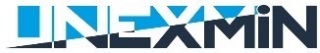 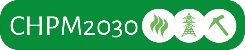 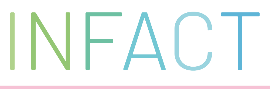 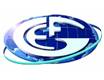 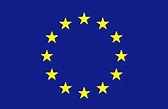 FELHÍVÁSSZERVEZETI ÉLETRövidített jegyzőkönyv a Magyarhoni Földtani Társulat 169. Rendes Közgyűléséről, 2019. március 20.3PROGRAMOK IDŐRENDBENMájus 8. Mérnökgeológiai és Környezetföldtani Szakosztály – Előadóülés – Budapest6Május 13. Mérnökgeológiai és Környezetföldtani Szakosztály – Előadóülés – Budapest6Május 16–18. Geomatematikai és Számítástechnikai Szakosztály – GeoMATES ‘19 International Congress on Geomathematics in Earth- & Environmental Sciences – Pécs6Május 20. Tudománytörténeti Szakosztály – Előadóülés – Budapest8Május 30. – június 1.Őslénytani- Rétegtani Szakosztály – 22. Magyar Őslénytani Vándorgyűlés – Döbrönte9Június 14.Progeo Földtudományi Természetvédelmi Szakosztály – vitaülés – Budapest9Június 17. Tudománytörténeti Szakosztály – Előadóülés – Budapest10BEHARANGOZÓBEHARANGOZÓSzeptember 5–7.
Ásványtan-Geokémiai Szakosztály, MTA-ELTE Vulkanológiai kutatócsoport –10. Kőzettani és Geokémiai Vándorgyűlés – Mátraháza10Október 3–5. MFT, MGE – Geológiai és Geofizikai Vándorgyűlés, az évfordulók fényében – Balatonfüred11Október 17.III. Meddő? Hulladék?  NEM! HASZONANYAG Konferencia – Budapest16EGYÉB PROGRAMOKMájus 9–12. XXI. Nemzetközi Bányászati, Kohászati és Földtani Konferencia – Nagybánya 17Május 20–22.Sampling and quality control – quality assurance in mineral industry – Short Course – Telkibánya18Május 27. 5. Kézdi Árpád Konferencia – Budapest19Július 1‒5.Euroclay (International Conference on Clay Science and Technology) Conference, 56. Clay Mineral Society (CMS) Meeting és 6. Mediterranean Clay Meeting – Párizs19Október 15–19.14th Workshop of the International Lithosphere Program, Task Force Sedimentary Basins, dedicated to the memory of Frank Horváth – Hévíz 19H2020 projektjeink hírei20SZERVEZETI ÉLETPROGRAMOK IDŐRENDBENRegistration fees:Late registration(by 5 May 2019)Member of the HGS*40,000 HUF / 125 EURNon HGS member47,000 HUF / 145 EURStudent HGS member35,000 HUF / 110 EURStudent non HGS member39,000 HUF / 120 EURAbstract submission deadlinesAbstract submission deadlinesSubmission of short abstract:extended to 14 April 2019.Notification about short abstract acceptance:continuous, but latest by 19 April 2019.Ferenc Fedor, Chairman István Gábor Hatvani, SecretaryBEHARANGOZÓMagyarhoni Földtani TársulatMagyar Bányászati 
és Földtani SzolgálatMagyar Geofizikusok Egyesülete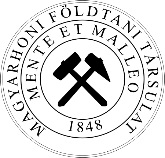 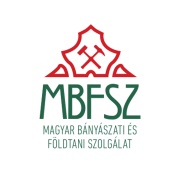 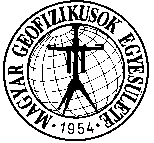 1015 Budapest, Csalogány u. 12. I/1.Tel: 36-1-201 91 29e-mail: mft@mft.t-online.hu1145 Budapest, Columbus u. 17-23.
Tel: 36-1-3012900, Fax: +36-1-301-2903e-mail: info@mbfsz.gov.hu1145 Budapest, Columbus u. 17-23.Tel/fax: 36-1-201 98 15e-mail:postmaster@mageof.t-online.hukorai regisztráció: 2019:06.15.-igkorai regisztráció: 2019:06.15.-igkorai regisztráció: 2019:06.15.-igkorai regisztráció: 2019:06.15.-igháromnapos kedvezményes
összes/ebből étkezés a számlán10. 03-04.10 .03.10. 0410 .05.háromnapos kedvezményes
összes/ebből étkezés a számlánresztvevőplenáris és szekció napösszes/ebből étkezés a számlánfogadásborvacsorakirándulásháromnapos kedvezményes
összes/ebből étkezés a számlánMFT/MGE tag, aktív27965/20193774710160889045580/38100Nem tag, aktív34290/201937747101601143054508/38100diák/nyugdíjas: csak kávészünettel, konferenciacsomag nélkül8890/6096normál regisztráció: 2019- 06.16—2019.07.31normál regisztráció: 2019- 06.16—2019.07.31normál regisztráció: 2019- 06.16—2019.07.31normál regisztráció: 2019- 06.16—2019.07.31háromnapos kedvezményes
összes/ebből étkezés a számlán10. 03-4.10. 03.10. 0410 .05.háromnapos kedvezményes
összes/ebből étkezés a számlánresztvevőplenáris és szekció napösszes/ebből étkezés a számlánfogadásborvacsorakirándulásháromnapos kedvezményes
összes/ebből étkezés a számlánMFT/MGE tag, aktív34290/201938890114301016056000/38100Nem tag, aktív40640/201938890114301270066002/38100diák/nyugdíjas: csak kávészünettel, konferenciacsomag nélkül10160/6096késői regisztráció: 2019. 08.01.– 2019. 09.15.-igkésői regisztráció: 2019. 08.01.– 2019. 09.15.-igkésői regisztráció: 2019. 08.01.– 2019. 09.15.-igkésői regisztráció: 2019. 08.01.– 2019. 09.15.-igháromnapos kedvezményes
összes/ebből étkezés a számlán10. 03-4.10. 03.10. 0410 .05.háromnapos kedvezményes
összes/ebből étkezés a számlánresztvevőplenáris és szekció nap összes/ebből étkezés a számlánfogadásborvacsorakirándulásháromnapos kedvezményes
összes/ebből étkezés a számlánMFT/MGE tag, aktív40640/2019310160127001143066040/38100Nem tag, aktív44450/2019310160127001397073000/38100diák/nyugdíjas: csak kávészünettel, konferenciacsomag nélkül11430/6096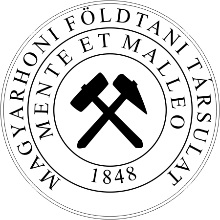 III. Meddő? Hulladék? 

NEM! HASZONANYAG!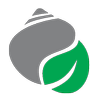 EGYÉB PROGRAMOK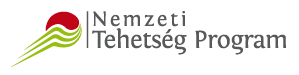 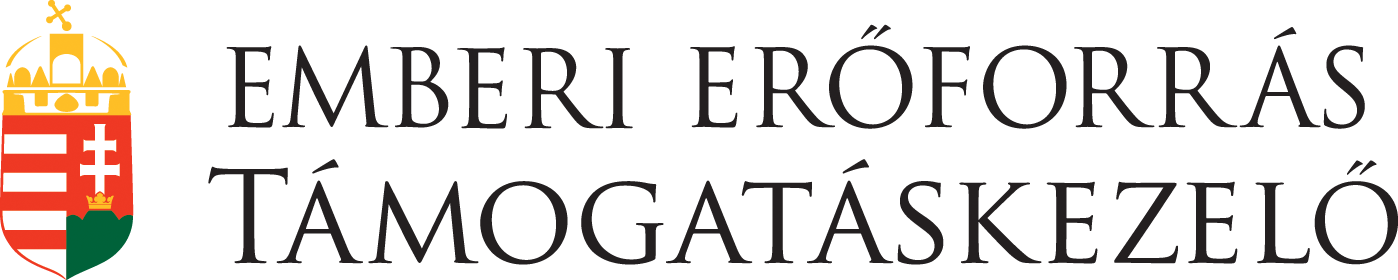 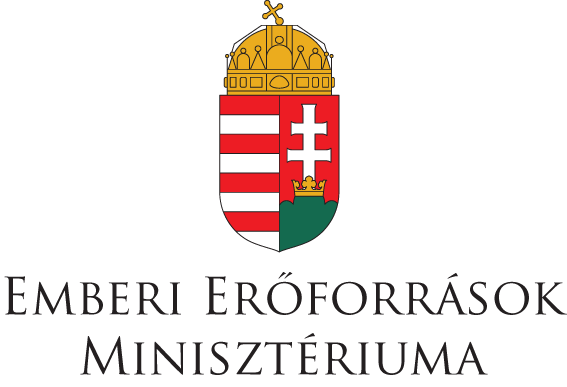  H2020 PROJEKTJEINK LEGÚJABB HÍREI